Повторение изученного в 5–9 классахТЕСТ 1. Фонетика и графикаФамилия, имя ____________________ класс _____ дата __________ЗАДАНИЕ 1Твёрдый согласный перед Е произносится в словах:1) дефис;2) термин;3) бутерброд;4) Одесса;5) антитеза;6) шинель;7) реквием;8) тезис;9) дельтаплан.ЗАДАНИЕ 2Буквы Е, Ё, Ю, Я обозначают два звука в словах:1) разъём;2) нюанс;3) приют;4) яблоко;5) Пётр;6) щётка;7) вьющий;8) менуэт;9) клиент.ЗАДАНИЕ 3Ударение падает на первый слог в словах:1) сливовый;2) баловать;3) гербовый;4) коклюш;5) зубчатый;6) оптовый;7) статуя;8) туфля;9) завидно.ТЕСТ 2. ЛексикаФамилия, имя ____________________ класс _____ дата __________
ЗАДАНИЕ 1Укажите лишнее слово в ряду синонимов:А.1) соглядатай; 2) доносчик; 3) ябеда; 4) осведомитель.Б. 1) надежда; 2) упование; 3) чаяние; 4) стремление.В. 1) наказать; 2) покарать; 3) проучить; 4) осудить.Г. 1) отринуть; 2) отвергнуть; 3) отрицать; 4) отклонить.ЗАДАНИЕ 2Укажите устаревшие слова:1) урядник;2) фельдъегерь;3) логистика;4) помпезный;5) оранжад;6) двуколка.ЗАДАНИЕ 3Укажите неологизмы:1) дайвинг;2) клавиатура;3) бренд;4) харизма;5) манускрипт;6) конклав.ЗАДАНИЕ 4Какое слово имеет значение «ненастоящий, измышленный»?1) фиктивный; 2) лояльный; 3) сакральный; 4) портативный.ЗАДАНИЕ 5Значение какого слова определено неверно?1) СИБАРИТ – праздный, изнеженный роскошью человек;2) СКЕПТИЦИЗМ – склонность к мрачному мироощущению;3) ПИЕТЕТ – глубокое уважение;4) ПЛАГИАТ – выдача чужого произведения за своё.ТЕСТ 3. ФразеологияФамилия, имя ____________________ класс _____ дата __________ЗАДАНИЕ 1Укажите предложения с фразеологизмами:1) Юноша хочет работать, а не висеть на шее родителей.2) На его толстой шее висела цепочка с крупным крестом.3) Сторожевой катер безвозвратно вышел из строя.4) Из строя вышел высокий сутуловатый солдат.ЗАДАНИЕ 2Укажите предложения с фразеологизмами:1) В левой руке Саша держала марку и конверт.2) Макаров выглядел молодцом, держал марку.3) Путники перешли ручей и пошли в гору.4) Карьера не удавалась, дела не шли в гору.ЗАДАНИЕ 3Соедините стрелками фразеологизмы и их значения: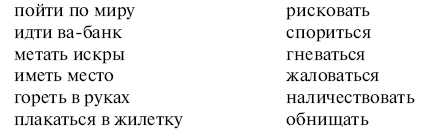 ТЕСТ 4. Морфемика и словообразованиеФамилия, имя ____________________ класс _____ дата __________ЗАДАНИЕ 1Какие слова состоят из приставки, корня, суффикса и окончания?1) Доводчик; 3) напудренный; 5) причудница;2) доблестный; 4) наследство; 6) пробивной.ЗАДАНИЕ 2Какие слова имеют два суффикса?1) Проведанный; 3) решительность;2) проверенный; 4) семенной;5) секционный; 6) сенаторство.ЗАДАНИЕ 3Какие слова имеют две приставки?1) Соскабливать; 3) разочарование; 5) проистечь;2) разузнать; 4) произрасти; 6) присочинить.ЗАДАНИЕ 4Укажите слова, образованные приставочным способом:1) пристреленный; 3) нафаршировать; 5) изложить;2) наценка; 4) изжевать; 6) закваска.ЗАДАНИЕ 5Укажите слова, образованные суффиксальным способом:1) закатный; 3) займовый; 5) введение;2) закалённость; 4) забавить; 6) варяжский.ТЕСТ 5. МорфологияФамилия, имя ____________________ класс _____ дата __________ЗАДАНИЕ 1Определите части речи:По скату, около1этих камней и ям, вырытых гончарами, вились тропинки, целыми кучами были2навалены3черепки битой посуды, то4бурые, то4красные, а5там6внизу расстилался широкий, ровный, ярко-зелёный7луг, уже скошенный, на котором8теперь гуляло крестьянское стадо9. (А.Ч.)имя существительное – __________имя прилагательное – __________местоимение – __________наречие – __________глагол – __________причастие – __________предлог – __________союз – __________частица – __________ЗАДАНИЕ 2Укажите имена существительные женского рода:1) фальшь; 3) тюль; 5) Суздаль;2) фейхоа; 4) шампунь; 6) кольраби.ЗАДАНИЕ 3Укажите ошибку в морфологической характеристике слова остекленеть:1) глагол совершенного вида;2) невозвратный глагол;3) переходный глагол.ТЕСТ 6. ОрфографияФамилия, имя ____________________ класс _____ дата __________А1. В каких словах пропущена буква О?1) В..лхвы;2) препод..ватель;3) раздр..жать;4) спл..шной;5) вообр..жение6) ук..ризна.А2. В каких словах пропущена буква А?1) Ч..стокол;2) перс..наж;3) ум..рить;4) в..пиющий;5) обн..жённый;6) запеч..тлеть.A3. В каких словах пропущена буква Е?1) В..тшать;2) см..ркаться;3) п..рочинный;4) разл..ваться;5) пл..сун;6) кр..визна.А4. В каких словах пропущена буква О?1) Ур..вень; 3) заг..рать; 5) пром..кашка;2) пл..вучий; 4) ск..чок; 6) обл..жной.А5. В каком ряду все слова пишутся с буквой И?1) Несоч..тающиеся, расст..лать;2) ц..плячий, акац..я;3) пр..вычка, пр..оритет;4) контр..гра, пред..нфарктный.А6. В каком ряду все слова пишутся с буквой Е?1) В метел.. на паперт..;2) бушующ..м мор..м;3) кол..тся, на отмел..;4) обгрыз..нный, замеч..нный.ТЕСТ 7. ОрфографияФамилия, имя ____________________ класс _____ дата __________А1. В каких словах пропущена буква И?1) Чинопоч..тание;2) заж..галка;3) бл..стящий;4) соч..тание;5) приб..рать;6) прид..раться.А2. В каких словах пропущена буква Е?1) Др..зина;2) прив. легия;3) ман..фест;4) бр..зент;5) б..чёвка;6) вин..грет.А3. В каких словах пропущена буква И?1) Пр..парат;2) пр..милый;3) пр..ручить;4) пр..вратить;5) пр..ступник;6) пр..стыдить.А4. В каких словах пропущена буква Е?1) Пр..возносить;2) пр..мелькаться;3) пр..вратник;4) беспр..станно;5) пр..мьера;6) пр..зидиум.А5. В каком ряду все слова пишутся с буквой И?1) Задумч..вый, милост..вый;2) кормил..ца, гварде..ц;3) грозн..нский, фрейл..нский;4) горош..к, карандаш..к.А6. В каком ряду все слова пишутся с буквой Е?1) Зате..л, услыш..л;2) расе..т, расстел..тся;3) увид..в, постро..в;4) ноч..вать, раска..ваться.ТЕСТ 8. ОрфографияФамилия, имя ____________________ класс _____ дата __________А1. В каких словах пишется буква Ю?1) Кле..щий;2) се..щий;3) стро..шийся;4) ла..щий;5) возвыс..т;6) чу..т.А2. В каких словах пропущена буква Е?1) Услыш..нный;2) увид..нный;3) насто..нный;4) взлеле..нный;5) скле..нный;6) движ..мый.А3. В каких словах пишется НН?1) Пестротка..ый;2) свяще..ый;3) дела..ый;4) глуби..ый;5) овчи..ый;6) решё..ый.А4. В каких словах пишется Н?1) Купле..а;2) мороже..ое;3) незва..ый;4) жела..ый;5) труже..ик;6) трезве..ик.А5. В каком ряду пишется НЕ и раздельно?1) (Н..)даром вас предупреждали об опасности.2) Это был (н..)кто иной, как сосед.3) Ты (н..)разу не был в театре оперы и балета?А6. Укажите верное объяснение орфограммы словосочЕтание:1) Непроверяемая безударная гласная в корне, следует запомнить.2) Проверяемая безударная гласная в корне, следует подобрать проверочное слово.3) Гласная в корне с чередованием.4) Гласная в корне с чередованием, слово-исключение.ТЕСТ 9. ОрфографияФамилия, имя ____________________ класс _____ дата __________А1. В каких словах пропущена буква Ь?1) Ад..ютант;2) в..ючный;3) ар..ергард;4) сем..сот;5) лен..тяй;6) много дач..А2. В каких словах пропущена буква Ъ?1) Ин..екция;2) пред..юбилейный;3) с..экономить;4) в..ётся;5) двух..ярусный;6) из..ян.А3. Какие слова пишутся через дефис?1) (Во)первых;2) как(будто);3) (мало)мальски;4) чудак(чудаком);5) (по)прежнему;6) (по)одному.А4. Какие слова пишутся раздельно?1) (В)обнимку; 3) (под)мышки; 5) (без)удержу;2) (на)перекор; 4) (в)сердцах; 6) (без)удержно.А5. В каком ряду пишется НЕ и раздельно?1) Он не отставал (н..)на шаг.2) В войну многие (н..)доедали.3) Ешь, пока (н..) остыл о.